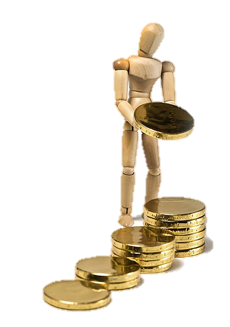 В КОИ СЕКТОРИ НА РУСКАТА ИКОНОМИКА Е ИЗГОДНО ДА СЕ ИНВЕСТИРА?Компетентна държавна политика за привличане на чуждестранни инвестиции във вътрешната политика – това е ключ към успешното развитие на всяка страна. Въпреки това, чуждестранните инвеститори, независимо от потенциалната привлекателност и високата рентабилност на руската икономика, не бързат да инвестират в местни фабрики и заводи. Причината за това не е само в икономическите санкции, а главно, поради редица неблагоприятни фактори дестимулиращи инвестициите в различни сектори на руската икономика.През последната година рязко се е увеличило изтичането на капитали от Русия. Според експерти, за първите 9 месеца на 2015 г. отлива на капитали е бил в размер на около  90 милиарда долара. Това е почти 2 пъти повече в сравнение със същия период на миналата година. За съжаление си заминават солидни и проверени компании, които са инвестирали в реалния сектор на икономиката - строителството, транспорта, машиностроенето. Това става по следните причини: липса на правна подкрепа и правна защита от страна на държавата, ниско ниво на институционална инфраструктура, високо ниво на корупция.Инвестиции във финансовия сектор на руската икономика: съблазнително, но тревожно.Ясно е, че с тези негативни фактори финансовите инвеститори, като правило, не се сблъскват. Особено, ако инвестициите се провеждат с чуждестранни фондови борси. Освен това, по възвръщаемост и стабилност фондовият пазар на Русия е по-благоприятен от промишленото производство. Продукция, която може да се докосне, разбира се е по-реална, но неосезаеми пари много по-лесно се получават и в случай на загуба да се върнат.Привличането на инвестиции във финансовия сектор е затруднено от липсата на информация и непрозрачност във фондовия сектор. Европейските и азиатски банки не са запознати с качеството на вътрешните активи и затова не са склонни да влизат на руския пазар. Търсенето на алтернативни източници на финансиране ще продължи, тъй като дълговете на банковия сектор надхвърлят  50 милиарда долара. Голям резерв се явяват финансовите институции в Близкия изток и Латинска Америка.Перспективи за привличане на чуждестранни инвестиции.Поддържайки определена стабилна привлекателност за фондовите инвеститори, се решава въпроса за участието на чужди капитали в реалното производство - нефтена и химическа промишленост, транспортно машиностроене, металорежещи машини, хранителна и текстилна промишленост.Отделно трябва да се спомене и селскостопанския сектор. В благоприятните години се събират почти 900 милиона тона зърнени култури, като елеваторните мощности покриват едва три четвърти от необходимото и тук може да има един съвсем реален и осезаем интерес от чуждестранните партньори. Не случайно, много експерти считат, че селското стопанство е един от най-привлекателните сектори за инвестиране в руската икономика.http://delonovosti.ru/ 